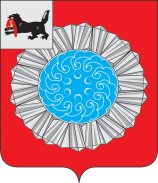 АДМИНИСТРАЦИЯ  СЛЮДЯНСКОГО МУНИЦИПАЛЬНОГО РАЙОНАПОСТАНОВЛЕНИЕг. СлюдянкаОт 01.10.2021 года № 503В целях упорядочения работы по осуществлению закупок товаров, работ, услуг для муниципальных нужд Слюдянского муниципального района, в соответствии со статьей 26 Федерального закона от 05 апреля 2013 года  № 44-ФЗ «О контрактной системе в сфере закупок товаров, работ и услуг для обеспечения государственных муниципальных нужд»,  руководствуясь статьями  47, 66 Устава Слюдянского муниципального района (новая редакция), зарегистрированного постановлением Губернатора Иркутской области от 30 июня 2005 года № 303-п, администрация Слюдянского муниципального районаПОСТАНОВЛЯЕТ:Наделить муниципальное казенное учреждение «Комитет по социальной политике и культуре Слюдянского муниципального района»  полномочиями по определению поставщиков (подрядчиков, исполнителей) для муниципальных заказчиков, осуществляющих централизованные закупки товаров, работ, услуг, согласно приложению № 1 к настоящему постановлению путем проведения конкурентных закупок.Утвердить Порядок взаимодействия муниципальных заказчиков с муниципальным казенным учреждением «Комитет по социальной политике и культуре Слюдянского муниципального района». (Приложение № 2).Муниципальному казенному учреждению «Комитет по социальной политике и культуре Слюдянского муниципального района» довести настоящее постановление до сведения подведомственных бюджетных и казенных учреждений. Признать утратившим силу следующие постановления администрации муниципального образования Слюдянский район: от  27.05.2014 года № 861 «Об утверждении Положения о закупочной деятельности в муниципальном образовании Слюдянский район».от  28.04.2016 года № 138 «Об утверждении Положения о порядке формирования, утверждения и ведения планов закупок товаров, работ, услуг для обеспечения муниципальных нужд муниципального образования Слюдянский район».от  28.04.2016 года № 140 «Об утверждении Порядка формирования, утверждения и ведения плана-графика закупок товаров, работ, услуг для обеспечения муниципальных нужд муниципального образования Слюдянский район».от  14.11.2014 года № 1832 «Об утверждении Порядка подготовки, заключения и исполнения контрактов (договоров) и их проектов при осуществлении муниципальных закупок в администрации муниципального района и муниципальных учреждениях муниципального образования Слюдянский район».от  27.11.2014 года № 2040 «Об утверждении  Методических рекомендаций для муниципальных заказчиков при обращении в администрацию муниципального образования Слюдянский район о согласовании возможности заключения контракта с единственным  поставщиком (подрядчиком, исполнителем)».от  27.05.2014 года № 860 «Об утверждении Положения о контрактном управляющем администрации муниципального района и муниципальных учреждениях муниципального образования Слюдянский район».Настоящее постановление разместить на официальном сайте администрации муниципального образования Слюдянский район www.sludyanka.ru в разделе «Правовые акты».Контроль за исполнением настоящего постановления возложить на вице-мэра, первого заместителя мэра Слюдянского муниципального района Ю.Н.Азорина.Мэр Слюдянскогомуниципального района                                                                                       А.Г. ШульцПриложение № 1к постановлению администрациимуниципального районаот 01.10.2021  № 503Перечень муниципальных заказчиков – муниципальных казенных и муниципальных бюджетных учреждений, для которых уполномоченным учреждением на определение поставщиков (подрядчиков, исполнителей) является муниципальное казенное учреждение «Комитет по социальной политике и культуре Слюдянского муниципального района»Муниципальное бюджетное общеобразовательное учреждение основная общеобразовательная школа № 1 г. Слюдянка;Муниципальное бюджетное общеобразовательное учреждение средняя общеобразовательная школа № 2 г. Слюдянки;Муниципальное бюджетное общеобразовательное учреждение средняя общеобразовательная школа № 4 г. Слюдянки;Муниципальное бюджетное общеобразовательное учреждение «Средняя общеобразовательная школа № 7 р.п. Култук»;Муниципальное бюджетное общеобразовательное учреждение основная  общеобразовательная школа № 9 п. Байкал;Муниципальное бюджетное общеобразовательное учреждение «Средняя общеобразовательная школа № 10»;Муниципальное бюджетное общеобразовательное учреждение «Средняя общеобразовательная школа № 11»;Муниципальное бюджетное общеобразовательное учреждение «Средняя общеобразовательная школа № 12»;Муниципальное бюджетное общеобразовательное учреждение «Начальная школа – детский сад № 13»;Муниципальное бюджетное общеобразовательное учреждение «Начальная школа – детский сад № 14»;Муниципальное бюджетное общеобразовательное учреждение «Начальная школа – детский сад № 16»;Муниципальное бюджетное общеобразовательное учреждение «Начальная школа – детский сад № 17»;Муниципальное бюджетное общеобразовательное учреждение средняя общеобразовательная школа № 49 г. Слюдянки;Муниципальное бюджетное общеобразовательное учреждение «Средняя общеобразовательная школа № 50 г. Слюдянки»;Муниципальное бюджетное общеобразовательное учреждение начальная общеобразовательная школа № 52;Муниципальное бюджетное общеобразовательное учреждение «Начальная школа – детский сад № 58 на п/ст Ангасолка»;Муниципальное бюджетное дошкольное образовательное учреждение «Детский сад № 1 г. Слюдянки»;Муниципальное бюджетное дошкольное образовательное учреждение «Детский сад № 2»;Муниципальное бюджетное дошкольное образовательное учреждение «Детский сад общеразвивающего вида № 2 р.п. Култук»;Муниципальное бюджетное дошкольное образовательное учреждение «Детский сад общеразвивающего вида № 3 Теремок»;Муниципальное бюджетное дошкольное образовательное учреждение «Детский сад общеразвивающего вида № 4 «Сказка» р.п. Култук»;Муниципальное бюджетное дошкольное образовательное учреждение «Детский сад общеразвивающего вида № 5 «Радуга» г. Слюдянки»;Муниципальное бюджетное дошкольное образовательное учреждение «Детский сад общеразвивающего вида № 6 г. Слюдянки»;Муниципальное бюджетное дошкольное образовательное учреждение «Детский сад общеразвивающего вида № 7 «Родничок»;Муниципальное бюджетное дошкольное образовательное учреждение «Детский сад общеразвивающего вида № 8 «Солнышко» г. Слюдянка»;Муниципальное бюджетное дошкольное образовательное учреждение «Детский сад общеразвивающего вида № 9 «Светлячок»;Муниципальное бюджетное дошкольное образовательное учреждение «Детский сад общеразвивающего вида № 12 г. Слюдянки»;Муниципальное бюджетное дошкольное образовательное учреждение - детский сад № 21;Муниципальное бюджетное образовательное учреждение дополнительного образования «Детско-юношеская спортивная школа г. Слюдянки»;Муниципальное бюджетное образовательное учреждение дополнительного образования «Дом детского творчества г. Слюдянки»;Муниципальное бюджетное образовательное учреждение дополнительного образования «Детская школа искусств г. Слюдянки»;Муниципальное бюджетное образовательное учреждение дополнительного образования «Детско-юношеская спортивная школа г. Байкальска»;Муниципальное бюджетное образовательное учреждение дополнительного образования «Дом детского творчества г. Байкальска»;Муниципальное бюджетное образовательное учреждение дополнительного образования «Детская школа искусств г. Байкальска»;Муниципальное бюджетное учреждение культуры «Дом культуры «Перевал» Слюдянского мунциипального района»;Муниципальное бюджетное учреждение «Межпоселенческая центральная библиотека Слюдянского района»;Муниципальное бюджетное учреждение «Детский лагерь отдыха и досуга «Солнечный»;Муниципальное казенное учреждение «Межотраслевая централизованная бухгалтерия Слюдянского мунциипального района»;Муниципальное казенное учреждение «Комитет по социальной политике и культуре Слюдянского мунциипального района».Вице-мэр, первый заместитель мэраСлюдянского муниципального района                                                                   Ю.Н. АзоринПриложение № 2к постановлению администрациимуниципального районаот 01.10.2021  № 503ПОРЯДОКВЗАИМОДЕЙСТВИЯ МУНИЦИПАЛЬНЫХ ЗАКАЗЧИКОВ  С МУНИЦИПАЛЬНЫМ КАЗЕННЫМ УЧРЕЖДЕНИЕМ «КОМИТЕТ ПО СОЦИАЛЬНОЙ ПОЛИТИКЕ И КУЛЬТУРЕ СЛЮДЯНСКОГО МУНИЦИПАЛЬНОГО РАЙОНА»Глава 1. ОБЩИЕ ПОЛОЖЕНИЯ1. Настоящий Порядок определяет порядок взаимодействия муниципальных заказчиков, указанных в Приложении 1 настоящего постановления, осуществляющих закупки товаров, работ, услуг для обеспечения муниципальных нужд , с муниципальным казенным учреждением «Комитет по социальной политике и культуре Слюдянского муниципального района» (далее -   уполномоченное учреждение), при осуществлении конкурентных закупок в соответствии с Федеральным законом от 5 апреля 2013 года N 44-ФЗ "О контрактной системе в сфере закупок товаров, работ, услуг для обеспечения государственных и муниципальных нужд" (далее соответственно – муниципальные заказчики, закупки, уполномоченное учреждение, Федеральный закон).2. Понятия, используемые в настоящем Положении:заявка на закупку - электронный документ, формируемый муниципальными заказчиками на бумажном носителе  на основании планов-графиков, являющийся основанием для начала определения поставщика (подрядчика, исполнителя);документация о закупке - конкурсная документация, документация о проведении электронного аукциона, документация о проведении закрытого аукциона, документация о проведении запроса предложений, документация о проведении запроса предложений в электронной форме (далее - документация);извещение об осуществлении закупки - извещение о проведении открытого конкурса, извещение о проведении открытого конкурса в электронной форме, извещение о проведении конкурса с ограниченным участием, извещение о проведении конкурса с ограниченным участием в электронной форме, извещение о проведении двухэтапного конкурса, извещение о проведении двухэтапного конкурса в электронной форме, извещение о проведении закрытого конкурса, извещение о проведении закрытого конкурса с ограниченным участием, извещение о проведении закрытого двухэтапного конкурса, извещение о проведении электронного аукциона, извещение о проведении закрытого аукциона, извещение о проведении запроса котировок, извещение о проведении запроса котировок в электронной форме, извещение о проведении запроса предложений, извещение о проведении запроса предложений в электронной форме.Глава 2. ПРАВА И ОБЯЗАННОСТИ УПОЛНОМОЧЕННОГО УЧРЕЖДЕНИЯИ МУНИЦИПАЛЬНЫХ ЗАКАЗЧИКОВ ПРИ ОПРЕДЕЛЕНИИ ПОСТАВЩИКОВ (ПОДРЯДЧИКОВ, ИСПОЛНИТЕЛЕЙ) И ПРИЕМЕ ЗАЯВОК НА ЗАКУПКУ3. Уполномоченное учреждение:1) разрабатывает и утверждает форму заявки на закупку, а также требования к ее заполнению;2) проверяет обоснованность выбора способа определения поставщика (подрядчика, исполнителя) на соответствие требованиям законодательства, соблюдение муниципальным заказчиком требований, предусмотренных Федеральным законом;3) запрашивает и получает у муниципальных заказчиков информацию и документы, необходимые для проверки сведений, содержащихся в заявке на закупку;4) возвращает заявку на закупку муниципальному заказчику в случае его отказа представить необходимые для проверки информацию и документы, без которых проведение такой проверки невозможно;5) согласовывает критерии оценки и величины их значимости, установленные заказчиками в соответствии с законодательством, в целях применения для оценки заявок на участие в определении поставщиков (подрядчиков, исполнителей), окончательных предложений участников закупки;6) разрабатывает и утверждает документацию, за исключением утверждаемых непосредственно муниципальным заказчиком документов и сведений, содержащихся в заявках на закупку;7) размещает информацию, предусмотренную Федеральным законом, в единой информационной системе в сфере закупок (далее - единая информационная система);8) предоставляет, размещает в единой информационной системе разъяснения положений документации участникам закупок в части, разработанной и утвержденной уполномоченным органом;9) обеспечивает предоставление разъяснений положений документации в части, разработанной и утвержденной муниципальным  заказчиком, и размещает их в единой информационной системе;10) на основании принятого решения формирует и размещает в единой информационной системе информацию о внесении изменений в извещение об осуществлении закупки и (или) документацию в порядке и сроки, предусмотренные Федеральным законом;11) на основании принятого в соответствии с требованиями Федерального закона решения формирует и размещает в единой информационной системе извещение об отмене определения поставщика (подрядчика, исполнителя);12) обеспечивает подготовку протоколов заседания комиссий по осуществлению закупок и размещает их в единой информационной системе;13) передает муниципальному заказчику экземпляр протокола в случаях, предусмотренных Федеральным законом;4. Муниципальный заказчик:1) осуществляет описание объекта закупки в соответствии с Федеральным законом;2) выбирает способ определения поставщика (подрядчика, исполнителя) и обосновывает выбор этого способа в соответствии с законодательством;3) определяет и обосновывает начальную (максимальную) цену контракта, в том числе начальную (максимальную) цену каждой позиции заявки на закупку, если в заявку на закупку включены несколько видов товаров, работ, услуг, начальную цену единицы товара, работы, услуги в соответствии с законодательством;4) устанавливает требования к участникам закупки в соответствии с законодательством;5) предоставляет преимущества для учреждений и предприятий уголовно-исполнительной системы, организаций инвалидов в отношении предлагаемой ими цены контракта, суммы цен единиц товара, работы, услуги в соответствии с законодательством и определяет их размер;6) определяет необходимость осуществления закупок у субъектов малого предпринимательства, социально ориентированных некоммерческих организаций в соответствии с законодательством;7) устанавливает условия, запреты, ограничения допуска товаров, происходящих из иностранного государства или группы иностранных государств, работ, услуг, соответственно выполняемых, оказываемых иностранными лицами, в случаях, предусмотренных законодательством;8) устанавливает требование к обеспечению заявки на участие в закупке, размер такого обеспечения в соответствии с Федеральным законом, а также условия банковской гарантии (если такой способ обеспечения заявок применим в соответствии с Федеральным законом);9) устанавливает размер, порядок предоставления, требования к обеспечению исполнения контракта в соответствии с Федеральным законом, а также указывает информацию о банковском сопровождении контракта в соответствии с законодательством;10) осуществляет подачу заявки на закупку в соответствии с формой, утвержденной уполномоченным учреждением;11) утверждает заявку на закупку, в том числе документы и входящие в них сведения, в целях их включения в неизменном виде в извещение об осуществлении закупки и (или) документацию как часть, утвержденную непосредственно заказчиком;12) по требованию уполномоченного учреждения разъясняет информацию и (или) представляет в уполномоченное учреждение документы, необходимые для рассмотрения заявки на закупку и подготовки извещения об осуществлении закупки и (или) документации в течение трех рабочих дней со дня получения запроса уполномоченного учреждения;13) по запросу уполномоченного учреждения направляет в его адрес разъяснения положений документации в части, разработанной и утвержденной заказчиком;14) направляет в уполномоченное учреждение уведомление об отмене определения поставщика (подрядчика, исполнителя);15) определяет в соответствии с законодательством критерии оценки и величины их значимости в целях применения для оценки заявок на участие в определении поставщиков (подрядчиков, исполнителей), окончательных предложений участников закупки;17) проводит обязательное общественное обсуждение закупок в случаях и в порядке, предусмотренном постановлением Правительства Российской Федерации;18) при осуществлении закупок в отношении объектов капитального строительства в случаях, установленных законодательством Российской Федерации о градостроительной деятельности, представляет:заключение о соответствии (положительное заключение) результатов инженерных изысканий требованиям технических регламентов;заключение о соответствии (положительное заключение) проектной документации результатам инженерных изысканий, заданию на проектирование, требованиям, предусмотренным пунктом 1 части 5 статьи 49 Градостроительного кодекса Российской Федерации (за исключением случаев проведения экспертизы проектной документации в соответствии с пунктом 1 части 3.3 статьи 49 Градостроительного кодекса Российской Федерации);заключение о достоверности (положительное заключение) определения сметной стоимости;19) осуществляет уточнение условий закупки при проведении двухэтапных конкурсов, двухэтапных конкурсов в электронной форме;Глава 3. ПОРЯДОК ВЗАИМОДЕЙСТВИЯ УПОЛНОМОЧЕННОГО УЧРЕЖДЕНИЯИ МУНИЦИПАЛЬНЫХ ЗАКАЗЧИКОВ ПРИ ПОДАЧЕ, РАССМОТРЕНИИ ЗАЯВОК НА ЗАКУПКУ И ОПРЕДЕЛЕНИИ ПОСТАВЩИКОВ (ПОДРЯДЧИКОВ, ИСПОЛНИТЕЛЕЙ)5. Подача муниципальным заказчиком заявки на закупку осуществляется на бумажном носителе. Указанные заявки должны быть подписаны уполномоченным лицом и заверены печатью.5(1). Подача заявки на закупку работ по строительству, капитальному ремонту, реконструкции, модернизации и приобретению объектов недвижимого имущества в муниципальную собственность Слюдянского муниципального района осуществляется муниципальными заказчиками не позднее 30 дней:со дня доведения до муниципальных заказчиков - получателей средств местного бюджета утвержденных лимитов бюджетных обязательств на соответствующие закупки;со дня заключения соглашений с муниципальными заказчиками - муниципальными бюджетными учреждениями Слюдянского муниципального района о предоставлении соответствующих субсидий.6. Муниципальный заказчик осуществляет подачу заявки на закупку в соответствии утвержденной уполномоченным учреждением формой, требованиями к ее заполнению.Подаваемая заявка на закупку свидетельствует о решении муниципального заказчика провести определение поставщика (подрядчика, исполнителя) и подтверждении им наличия у него денежных средств, необходимых для оплаты объекта закупки.7. Общий срок обработки заявки на закупку с момента поступления в уполномоченное учреждение составляет не более 21 календарного дня.8. Уполномоченное учреждение:1) осуществляет проверку сведений и документов, представленных в составе заявки на закупку на соответствие законодательству;2) при отсутствии замечаний осуществляет разработку и утверждение извещения об осуществлении закупки, документации, размещение их в единой информационной системе. При наличии замечаний заявка на закупку с обоснованием принятого решения возвращается муниципальному заказчику.9. При направлении в уполномоченное учреждение заявки на закупку путем определения поставщика (подрядчика, исполнителя) закрытыми способами муниципальный заказчик представляет документы, подтверждающие согласование применения закрытых способов определения поставщика (подрядчика, исполнителя) с уполномоченным Правительством Российской Федерации федеральным органом исполнительной власти на осуществление данных функций в соответствии с законодательством, а также предложения муниципального заказчика относительно перечня потенциальных участников закупки.10. Обработка заявок на закупку путем определения поставщика (подрядчика, исполнителя) закрытыми способами осуществляется в сроки, установленные пунктом 7 настоящего Порядка.Возврат заявок на закупку путем определения поставщика (подрядчика, исполнителя) закрытыми способами осуществляется с соблюдением требований законодательства Российской Федерации о государственной тайне.11. Муниципальный заказчик в установленном порядке уведомляет уполномоченное учреждение об отмене определения поставщика (подрядчика, исполнителя) за 2 рабочих дня до истечения срока, установленного Федеральным законом для принятия такого решения. В случае нарушения указанного срока решение об отмене определения поставщика (подрядчика, исполнителя) по предложению заказчика уполномоченный орган не принимает.12. Уполномоченное учреждение разъясняет положения документации участникам закупки в части, разработанной и утвержденной уполномоченным учреждением.Уполномоченное учреждение запрашивает у муниципального заказчика разъяснения положений документации в части, разработанной и утвержденной муниципальным заказчиком, а также необходимую информацию и документы.Муниципальный заказчик в соответствии с запросом уполномоченного учреждения и в сроки, указанные в запросе, представляет ответ на запрос участника закупки о разъяснении положений документации. В случае непредставления в установленные сроки в уполномоченное учреждение ответа на запрос уполномоченное учреждение принимает решение об отмене определения поставщика (подрядчика, исполнителя).13. Муниципальный заказчик в соответствии с настоящим Порядком уведомляет уполномоченное учреждение о необходимости внесения изменений в извещение об осуществлении закупки и (или) документацию с одновременным направлением текстовой части соответствующих изменений в электронном виде и на бумажном носителе. Уполномоченное учреждение проверяет поступившее от муниципального заказчика уведомление на соответствие сведений, содержащихся в нем, соподчиненным параметрам соответствующей заявки, законодательству и принимает решение о внесении изменений в извещение об осуществлении закупки и (или) документацию. В случае отсутствия возможности внесения необходимых изменений уполномоченный орган в течение 2 рабочих дней со дня поступления уведомления извещает об этом муниципального заказчика с указанием причин.14. Предложение о внесении изменений в извещение об осуществлении закупки и (или) документацию направляется муниципальным заказчиком в уполномоченное учреждение за 2 рабочих дня до истечения срока, установленного Федеральным законом для принятия решения о внесении изменений в извещение об осуществлении закупки и (или) документацию.15. По результатам состоявшегося на первом этапе двухэтапного конкурса, двухэтапного конкурса в электронной форме обсуждения муниципальный заказчик в случае принятия решения об уточнении условий закупки уведомляет уполномоченное учреждение о необходимости внесения изменений в документацию с одновременным направлением текстовой части соответствующих уточнений в электронном виде и на бумажном носителе не позднее 5 рабочих дней со дня размещения в единой информационной системе протокола первого этапа двухэтапного конкурса, двухэтапного конкурса в электронной форме.Уполномоченное учреждение осуществляет проверку указанных уточнений на соответствие нормам законодательства. В случае отсутствия возможности внесения необходимых уточнений уполномоченное учреждение информирует об этом муниципального заказчика с указанием причин.В случае непредставления муниципальным заказчиком в уполномоченное учреждение уточнения условий закупки в указанный срок считается, что условия закупки не уточняются, и уполномоченное учреждение после окончания срока, предусмотренного для внесения уточнений условий закупки в документацию, направляет участникам двухэтапного конкурса приглашения представить окончательные заявки на участие в двухэтапном конкурсе, содержащие информацию об отсутствии изменений в документацию.16. Подписание контракта по результатам определения поставщика (исполнителя, подрядчика), направление одного экземпляра протокола, контракта победителю определения поставщика (исполнителя, подрядчика), а также действия, связанные с согласованием заключения контракта с единственным поставщиком (исполнителем, подрядчиком), отказом от заключения контракта, признанием победителя уклонившимся от заключения контракта, осуществляются заказчиком.17. Муниципальный заказчик не позднее 3 рабочих дней с даты заключения контракта осуществляет его регистрацию единой информационной системе.18. Муниципальные заказчики направляют в уполномоченное учреждение информацию о планируемых и проведенных закупках, заключенных контрактах в сроки и по формам, указанным в запросе уполномоченного учреждения.19. Уполномоченное учреждение и муниципальные заказчики несут ответственность, предусмотренную законодательством в соответствии с разграничением функций, предусмотренных настоящим Порядком, в том числе в части утверждения документации, соблюдения порядка возврата обеспечения заявки на участие в определении поставщиков (подрядчиков, исполнителей).Вице-мэр, первый заместитель мэраСлюдянского муниципального района                                                                   Ю.Н. Азорин